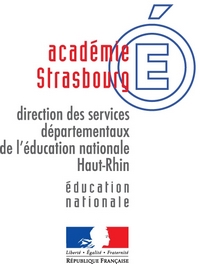 PROGRAMME PERSONNALISÉ DE RÉUSSITE ÉDUCATIVEDU CYCLE 3Nom et prénom de l’élève :………..…………………………………………….Garçon  Fille Date de naissance : ……………………………………………………………………..………….Nom et adresse du responsable légal : …………………………………………………….........…………………………………………………………………Téléphone : ………………………..VOLET CYCLE 3PARCOURS CYCLE 3PARCOURS CYCLE 3PARCOURS CYCLE 3Année scolaireÉcole / collègeEnseignant / professeur principalORIENTATIONORIENTATIONORIENTATIONORIENTATIONOuiNonRefus de la familleProposition d’orientation en SEGPA Réunion de l’équipe éducative (indiquer les dates)Proposition de démarche vers la MDPHFREQUENTATION SCOLAIREFREQUENTATION SCOLAIREFREQUENTATION SCOLAIREFREQUENTATION SCOLAIREPas ou peu d’absencesAbsences fréquentes de courte duréeAbsences fréquentes de longue duréeRetards fréquentsRELATIONS DE LA FAMILLE ET DE L’ELEVE AVEC L’ENVIRONNEMENT SCOLAIRERELATIONS DE LA FAMILLE ET DE L’ELEVE AVEC L’ENVIRONNEMENT SCOLAIRERELATIONS DE LA FAMILLE ET DE L’ELEVE AVEC L’ENVIRONNEMENT SCOLAIRERELATIONS DE LA FAMILLE ET DE L’ELEVE AVEC L’ENVIRONNEMENT SCOLAIREDate FamilleElèveObjet de l’entretienAIDES APPORTEES AU COURS DE LA SCOLARITE PRIMAIREAIDES APPORTEES AU COURS DE LA SCOLARITE PRIMAIREAIDES APPORTEES AU COURS DE LA SCOLARITE PRIMAIREAIDES APPORTEES AU COURS DE LA SCOLARITE PRIMAIREOui (précisez l’année scolaire)NonRefus de la famillePPRE / PAP / PAI / PPSAide du RASEDAPC Stage de remise à niveauProlongation de cycleAides extérieures – précisez (orthophoniste, psychomotricien, SESSAD, AEMO, etc.) :Observations complémentaires : Observations complémentaires : Observations complémentaires : Observations complémentaires : VOLET CM1SOCLE COMMUNSOCLE COMMUNSOCLE COMMUNSOCLE COMMUNEn réussiteEn difficultéPPRELes langages pour penser et communiquerLangue vivanteComprendre et s’exprimer en utilisant les langages en mathématiques, scientifiques et technologiquesComprendre, s’exprimer en utilisant les langages des arts et du corpsLes méthodes et outils pour apprendreLa formation de la personne et du citoyenLes systèmes naturels et les systèmes techniquesLes représentations du monde et de l’activitéCompétence et/ou domaine du SCCC :Bilan (date)Bilan (date)Objectifs travaillés du …. au ….1) …2) …1) …2) …Aidesdans la classe (temps scolaire / APC) :dans la classe (temps scolaire / APC) :Aidesdu RASED (se référer au projet d’aide) :du RASED (se référer au projet d’aide) :Aidesextérieure :extérieure :Date :EnseignantDirecteurParents de l’élèveElèveSignatureCompétence et/ou domaine du SCCC :Bilan (date)Bilan (date)Objectifs travaillés du …. au ….1) …2) …1) …2) …Aidesdans la classe (temps scolaire / APC) :dans la classe (temps scolaire / APC) :Aidesdu RASED (se référer au projet d’aide) :du RASED (se référer au projet d’aide) :Aidesextérieure :extérieure :Date :EnseignantDirecteurParents de l’élèveElèveSignatureVOLET CM2SOCLE COMMUNSOCLE COMMUNSOCLE COMMUNSOCLE COMMUNEn réussiteEn difficultéPPRELes langages pour penser et communiquerLangue vivanteComprendre et s’exprimer en utilisant les langages en mathématiques, scientifiques et technologiquesComprendre, s’exprimer en utilisant les langages des arts et du corpsLes méthodes et outils pour apprendreLa formation de la personne et du citoyenLes systèmes naturels et les systèmes techniquesLes représentations du monde et de l’activitéCompétence et/ou domaine du SCCC :Bilan (date)Bilan (date)Objectifs travaillés du …. au ….1) …2) …1) …2) …Aidesdans la classe (temps scolaire / APC) :dans la classe (temps scolaire / APC) :Aidesdu RASED (se référer au projet d’aide) :du RASED (se référer au projet d’aide) :Aidesdes parents, des professionnels, des partenaires :des parents, des professionnels, des partenaires :Date :EnseignantDirecteurParents de l’élèveElèveSignatureCompétence et/ou domaine du SCCC :Bilan (date)Bilan (date)Objectifs travaillés du …. au ….1) …2) …1) …2) …Aidesdans la classe (temps scolaire / APC) :dans la classe (temps scolaire / APC) :Aidesdu RASED (se référer au projet d’aide) :du RASED (se référer au projet d’aide) :Aidesdes parents, des professionnels, des partenaires :des parents, des professionnels, des partenaires :Date :EnseignantDirecteurParents de l’élèveElèveSignatureSOCLE COMMUNSOCLE COMMUNSOCLE COMMUNSOCLE COMMUNEn réussiteEn difficultéPPRELes langages pour penser et communiquerLangue vivanteComprendre et s’exprimer en utilisant les langages en mathématiques, scientifiques et technologiquesComprendre, s’exprimer en utilisant les langages des arts et du corpsLes méthodes et outils pour apprendreLa formation de la personne et du citoyenLes systèmes naturels et les systèmes techniquesLes représentations du monde et de l’activitéVOLET 6ème Compétence et/ou domaine du SCCC :Bilan (date)Bilan (date)Objectifs travaillés du …. au ….1) …2) …1) …2) …Aidesdans la classe (temps scolaire / AP) :dans la classe (temps scolaire / AP) :Aideshors de la classe : dispositif « Devoirs faits » :hors de la classe : dispositif « Devoirs faits » :Aidesextérieures :extérieures :Date :Professeur principalPrincipal (e)Parents de l’élèveElèveSignatureCompétence et/ou domaine du SCCC :Bilan (date)Bilan (date)Objectifs travaillés du …. au ….1) …2) …1) …2) …Aidesdans la classe (temps scolaire / AP) :dans la classe (temps scolaire / AP) :Aideshors de la classe : dispositif « Devoirs faits » :hors de la classe : dispositif « Devoirs faits » :Aidesextérieures :extérieures :Date :Professeur principalPrincipal (e)Parents de l’élèveElèveSignature